1. Comunicazioni della f.i.g.c.	911.1 ABBREVIAZIONE TERMINI GIUSTIZIA FASI REGIONALI DI COPPA ITALIA e COPPE REGIONALI	912. Comunicazioni della lega nazionale dilettanti	912.1 Comunicati Ufficiali L.N.D.	912.2 Circolari Ufficiali L.N.D.	912.3 IMPIANTI SPORTIVI (ERBA ARTIFICIALE) – OMOLOGAZIONI SCADUTE – DEROGHE	923. Comunicazioni del Comitato Regionale Lombardia	933.1 Consiglio Direttivo	933.2 Segreteria	933.2.1 INCONTRO ARBITRI/SOCIETA’ STAGIONE SPORTIVA 2022/2023	933.2.3 DATA INIZIO campionatO UNDER 18 REGIONALE – stagione sportiva 2022/2023	933.2.4 BENEMERENZE SPORTIVE (STAGIONE SPORTIVA 2021/2022)	933.2.5 COOLING BREAK	943.2.6 ALLENATORI (deroghe ART. 14 PUNTO d.3 DEL C.U. N. 1 della L.N.D.)	944. Comunicazioni per l’attività del Settore Giovanile Scolastico del C.R.L.	944.2 Attività di competenza s.g.s.	944.2.1 Pubblicazione circolare UFFICIALE	945. Notizie DELLA DELEGAZIONE DI MONZA	955.1 Campionati S.G.S. 2021/2022 e limiti di età	955.2 DATE INIZIO CAMPIONATI	955.3 GIRONI SECONDA CATEGORIA MONZA	965.4 GIRONI TERZA CATEGORIA MONZA	975.5 GIRONI CATEGORIA UNDER 19 MONZA	985.6 ORGANICI S.G.S	985.7 TESSERAMENTO DIRIGENTI	986. Notizie su Attività Agonistica	997. Giustizia di Secondo Grado Territoriale	997.1 Corte sportiva di appello territoriale del crl	997.2 Tribunale Federale Territoriale del CRL	998. Rettifiche	998.1 RETTIFICHE	999. Legenda	100Legenda Simboli Giustizia Sportiva	1001. Comunicazioni della f.i.g.c. 1.1 ABBREVIAZIONE TERMINI GIUSTIZIA FASI REGIONALI DI COPPA ITALIA e COPPE REGIONALISi riporta di seguito il link del Comunicato Ufficiale F.I.G.C. n. 19/A del 20.07.2022 (https://figc.it/media/175330/19-abbreviazione-termini-fase-regionale-coppa-italia-coppa-regione-e.pdf) Contenente la disciplina dell’abbreviazione dei termini procedurali dinanzi agli organi di giustizia sportiva per le gare delle fasi regionali di coppa Italia, di coppa regionale e coppa provinciale organizzate dai Comitati Regionali della Lega Nazionale Dilettanti. La disciplina di cui sopra, anche a correzione dei termini pubblicati quanto pubblicato a cura del Calcio a 5 a pag. 15/7 e 20/7 del Comunicato Ufficiale n. 7 del 09.08.2022 del C.R. Lombardia, è valida sino al termine delle competizioni sopra citate.2. Comunicazioni della lega nazionale dilettanti 2.1 Comunicati Ufficiali L.N.D.C.U. n. 56: Norme relative agli adempimenti per l'iscrizione alle attività sportive organizzate dalla Divisione Calcio Paralimpico e Sperimentale https://lnd.it/it/comunicati-e-circolari/comunicati-ufficiali/stagione-sportiva-2022-2023/9251-comunicato-ufficiale-n-56-cu-n-31-a-figc-norme-relative-agli-adempimenti-per-l-iscrizione-alle-attivita-sportive-organizzate-dalla-divisione-calcio-paralimpico-e-sperimentale/fileC.U. n. 61:  Deroga art. 49 NOIF per Campionati Femminili di Calcio a 5 https://lnd.it/it/comunicati-e-circolari/comunicati-ufficiali/stagione-sportiva-2022-2023/9259-comunicato-ufficiale-n-61-deroga-art-49-noif-per-campionati-femminili-di-calcio-a-5/file2.2 Circolari Ufficiali L.N.D.Circolare n. 17 - N.31/2022 Centro Studi Tributari della L.N.D.: “Conversione in Legge del D.L. n.73/2022 – Semplificazioni”https://lnd.it/it/comunicati-e-circolari/circolari/circolari-2022-23/9275-circolare-n-17-n-31-2022-centro-studi-tributari-della-l-n-d/fileCircolare n. 16 - Circolare 30/2022 Centro Studi Tributari LND: “Decreto Legge n. 115 del 9 agosto 2022 – Misure urgenti in materia di energia, emergenza idrica, politiche sociali e industriali – cd. “Aiuti Bis”https://lnd.it/it/comunicati-e-circolari/circolari/circolari-2022-23/9257-circolare-n-16-circolare-30-2022-centro-studi-tributari-lnd/file2.3 IMPIANTI SPORTIVI (ERBA ARTIFICIALE) – OMOLOGAZIONI SCADUTE – DEROGHESi richiama in argomento quanto pubblicato con Comunicato Ufficiale del C.R. Lombardia n. 6 del 04.08.2022Provvedimento urgente ai sensi dell’art. 10, comma 2, del Regolamento di Lega, relativo all’utilizzo dei campi sportivi in erba artificiale con certificato di omologazione scaduto – Stagione Sportiva 2022/2023.Per i campi con omologazione scaduta nei termini per le iscrizioni ai Campionati: verrà concesso una deroga, con comunicazione immediata al Comitato Regionale, non appena la Proprietà/Società farà richiesta di ri-omologazione (attraverso il portale CeaWeb). La durata della deroga sarà estesa fino all’effettuazione dei test da parte dei tecnici dell’Ufficio Impianti Sportivi in erba artificiale, con conseguente emissione del nuovo Certificato di Omologazione (previa effettuazione di eventuali lavorazioni in pristino). Il pagamento della cifra per la ri-omologazione dovrà essere versato contestualmente al rilascio del Certificato di Omologazione.Per gli altri campi (ad esempio: campi sui quali è necessario il rifacimento del manto, campi che non possono essere più ri-omologati perché vetusti, etc. etc.): potrà essere concessa una deroga, ma solo a seguito di un sopralluogo tecnico di verifica; il sopralluogo potrà essere effettuato anche dai tecnici Fiduciari Regionali/Provinciali, su mandato dell’Ufficio Impianti Sportivi in erba artificiale ed eseguendo un protocollo di verifica stilato dallo stesso Ufficio. Nel momento stesso in cui la Proprietà/Società farà richiesta di deroga alla LND (attraverso il portale CeaWeb) verrà comunicato immediatamente al Comitato Regionale che la stessa è in fase di valutazione e che si potrà procedere al sopralluogo per la verifica delle condizioni di sicurezza. A valle del sopralluogo verrà rilasciata dall’Ufficio Impianti Sportivi in erba artificiale una nota in merito alle eventuali lavorazioni da dover effettuare per poter emettere la deroga e solo una volta ricevuta dichiarazione che tali lavorazioni sono state ottemperate potrà essere concessa la deroga per l’intera Stagione Sportiva. Il pagamento dovrà essere effettuato contestualmente al rilascio del documento di deroga. Qualora, a valle del sopralluogo, venisse riscontrata tecnicamente l’impossibilità di emettere la deroga per l’utilizzo del campo la Proprietà/Società dovrà fornire un altro campo di giuoco per poter proseguire le sue attività. 3. Comunicazioni del Comitato Regionale Lombardia3.1 Consiglio DirettivoNessuna comunicazione3.2 Segreteria3.2.1 INCONTRO ARBITRI/SOCIETA’ STAGIONE SPORTIVA 2022/2023Si comunica alle Società iscritte ai Campionati di Eccellenza, Promozione e Prima Categoria che in data venerdì 2 settembre 2022, ore 18.00, presso Hotel Antico Borgo La Muratella - Strada Provinciale Francesca, 10, 24055 Cologno al Serio (BG), si terrà un incontro congiunto con gli Arbitri. Programma:18:00 - registrazione dei partecipanti18:15 – saluti introduttivi18:30 – disposizioni tecniche-organizzative19:15 – novità e casistiche regolamentari (a cura del Settore Tecnico AIA)20:00 – interventi20:15 – aperitivoLe Società aventi diritto riceveranno mail con le indicazioni per accredito. Si prega di comunicare per tempo l’adesione ai fini organizzativi. 3.2.3 DATA INIZIO campionatO UNDER 18 REGIONALE – stagione sportiva 2022/2023Di seguito si riporta la data di inizio del campionato UNDER 18 REGIONALE competizione della L.N.D. organizzato dal C.R. Lombardia Under 18 Regionali						17.09.20223.2.4 BENEMERENZE SPORTIVE (STAGIONE SPORTIVA 2021/2022)Con riferimento a quanto pubblicato su Comunicato Ufficiale n. 6 del 04.08.2022 si informa che la Cerimonia di Consegna delle Benemerenze Sportive della Lega Nazionale Dilettanti si terrà sabato 1° ottobre 2022, ore 11.00, presso Hotel Hilton Rome Airport. Per motivi di contingentamento delle presenze in ragione del numero di partecipanti che si estende a tutto il territorio nazionale, potranno prendere parte alla Cerimonia, costituendo la Delegazione lombarda, i Dirigenti destinatari del Premio e, per le Società, il Presidente (o suo Delegato intrasocietario). 3.2.5 COOLING BREAK Come da Regolamenti pubblicati sul Comunicato Ufficiale n. 6 C.R. Lombardia del 04.08.2022, si ricorda che in tutte le Gare ufficiali, di ogni categoria, organizzate dal Comitato Regionale Lombardia e dalle Delegazioni Provinciali, è data facoltà di interrompere la Gara stessa per consentire ai calciatori delle due squadre di reidratarsi (cooling break).Ciò deve avvenire d’intesa tra arbitro e squadre, con valutazione Gara per gara a seconda delle condizioni climatiche del luogo di svolgimento della partita. Il parere finale dell’arbitro sulla concessione o meno deve ritenersi vincolante.Il cooling break, il cui momento d’inizio è deciso dall’arbitro e non a richiesta delle squadre, viene effettuato circa al 30° minuto di ogni tempo (ossia circa ai minuti 30° e 75° della Gara). Ciò avverrà con la seguente modalità:- la palla deve uscire dal campo affinché il cooling break possa avere inizio;- l’arbitro é tenuto a segnalare l’inizio e la fine del cooling break;- durante la pausa, i calciatori e gli arbitri devono posizionarsi nelle rispettive panchine/aree tecniche per rinfrescarsi;- il tempo di gioco continua a scorrere e la durata della pausa deve essere aggiunta al recupero alla fine del tempo.3.2.6 ALLENATORI (deroghe ART. 14 PUNTO d.3 DEL C.U. N. 1 della L.N.D.)Si comunica che non è previsto alcun tipo di deroga ad allenare per coloro che sono sprovvisti delle specifiche abilitazioni richieste e previste dalle vigenti disposizioni Federali, di Lega e/o di Settore Tecnico, che sono e restano necessarie e imprescindibili per la conduzione tecnica delle squadre. Le uniche deroghe, rilasciate a cura del Settore Tecnico, sono quelle previste dal Comunicato Ufficiale n. 1 del 01.07.2022 della Lega Nazionale Dilettanti, come disciplinate dall’art. 14 punto d.3.4. Comunicazioni per l’attività del Settore Giovanile Scolastico del C.R.L.4.2 Attività di competenza s.g.s.4.2.1 Pubblicazione circolare UFFICIALEIn allegato al presente C.U. si pubblica CIRCOLARE SGS n°5 FIGC Lombardia contenente le news relative al SGS FIGC Lombardia.5. Notizie DELLA DELEGAZIONE DI MONZA5.1 Campionati S.G.S. 2021/2022 e limiti di etàSi ricorda che le iscrizioni per le categorie primi calci e piccoli amici vanno effettuate da portale societario 5.2 DATE INIZIO CAMPIONATII campionati di 3° categoria inizieranno il 18/09.I campionati di 2° categoria inizieranno il giorno 11/09.I campionati di Under 19 inizieranno nel fine settimana 17/18 settembre.Le date di inizio di allievi e giiovanissimi saranno pubblicate in seguito.5.3 GIRONI SECONDA CATEGORIA MONZA5.4 GIRONI TERZA CATEGORIA MONZA5.5 GIRONI CATEGORIA UNDER 19 MONZA5.6 ORGANICI S.G.SIn allegato al presente Comunicato ufficiale si pubblicano gli organici delle categorie agonistiche del settore giovanile scolastico5.7 TESSERAMENTO DIRIGENTIMolte Società hanno già caricato dei tesseramenti dirigenti. Si ricorda che il tesseramento di un dirigente può essere approvato solo dopo l’ approvazione dell’ organigramma (quello originario contestualmente all’ iscrizione) e successive variazioni. Si invitano quindi le Società ad attendere l’ approvazione degli organigrammi prima di inserire i tesseramenti dirigenti.6. Notizie su Attività AgonisticaNessuna Comunicazione7. Giustizia di Secondo Grado Territoriale7.1 Corte sportiva di appello territoriale del crlNessuna comunicazione7.2 Tribunale Federale Territoriale del CRLNessuna comunicazione8. Rettifiche8.1 RETTIFICHENessuna comunicazione9. Legenda	Legenda Simboli Giustizia SportivaA    NON DISPUTATA PER MANCANZA ARBITRO               B    SOSPESA PRIMO TEMPO                              D    ATTESA DECISIONI ORGANI DISCIPLINARI              F    NON DISPUTATA PER AVVERSE CONDIZIONI ATMOSFERICHEG    RIPETIZIONE GARA PER CAUSE DI FORZA MAGGIORE     H    RECUPERO D'UFFICIO                               I     SOSPESA SECONDO TEMPO                            K    RECUPERO PROGRAMMATO                             M    NON DISPUTATA PER IMPRATICABILITA' CAMPO         P    POSTICIPO                                        R    RAPPORTO NON PERVENUTO                           U    SOSPESA PER INFORTUNIO D.G.                      W   GARA RINVIATA Y    RISULTATI RAPPORTI NON PERVENUTI                 	IL SEGRETARIO								            IL DELEGATO         Alessandro Cicchetti	                				                       Ermanno Redaelli_______________________________________________________________________________________PUBBLICATO ED AFFISSO ALL’ALBO DELLA DELEGAZIONE PROVINCIALE DI MONZA IL 26/08/2022_______________________________________________________________________________________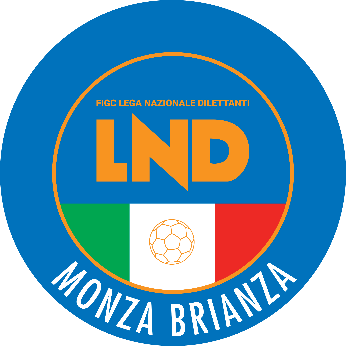 DELEGAZIONE PROVINCIALE DI MONZAVia Piave 7 -20900 MONZA  Tel. 039 2326135 - Fax 039 2304666 - e-mail: del.monza@lnd.itPEC: lndmonza@pec.comitatoregionalelombardia.itPEC GIUDICE SPORTIVO: giudicemonzabrianza@pec.comitatoregionalelombardia.ite-mail rapporti attività di base: adb.monza@lnd.itCanale telegram:@lndmonza  link: https://t.me/lndmonzahttps://t.me/lndmonzaORARIO APERTURALunedì 09:30-12:30/13:00-15:30/20:30-22:00Giovedì 13:30-16:00/20:30-22:00 
Martedì-Mercoledì-Venerdì 09:30-12:30/13:00-15:30Stagione Sportiva 2022/2023Comunicato Ufficiale N° 6 del 26/08/2022Stagione Sportiva 2022/2023Comunicato Ufficiale N° 6 del 26/08/2022SIGLACATEGORIAISCRIZIONI FINO ALE8ESORDIENTI 9>9 12 anni MONZA 2010 (3 2011)08/09D8ESORDIENTI 9>9 11 anni MONZA 2011 (3 2012 10 ANNI Compiuti)08/09N8ES.MISTI 9>9 10/11/12 anni MZ 2010/2011 (2012 10 ANNI compiuti)08/09P8PULCINI 7>7 10 anni MONZA 2012 (3 2013*) 08/09R8PULCINI 7>7 9 anni MONZA 2013 (MOTIVARE RICHIESTA DEROGA 3 2014 8 ANNI COMPIUTI)08/09Q8PULCINI a7-- 9-10 anni MONZA 2012/201308/09U8PULCINI a7--- 8-9 anni MONZA 2013/2014  (8 anni compiuti )08/09:PPRIMI CALCI 8 anni --5v5 AUT.-MB –nati nel  201415/09:OPRIMI CALCI 7 anni-- 4v4 AUT.-MB—nati nel  201515/0981PRIMI CALCI 7-8anni    5<5 AUT.MB  nati nel 2014/201515/098PPICCOLI AMICI MONZA AUTUNNO    2016/2017 (5° anno compiuto)22/0969355U.S.D.ATLETICO A.T.RTRUCCAZZANO77924A.S.D.BELLUSCO 1947RBELLUSCO8110A.C.D.BUSNAGORBUSNAGO675953C.S.CENTRO SPORTIVO VILLANOVARBERNAREGGIO953795A.S.D.CS COLNAGORCORNATE D'ADDA947363A.S.D.GESSATERGESSATE935834A.D.CALUSCO CALCIORCALUSCO D'ADDA69375G.S.D.MEDOLAGORMEDOLAGO43260G.S.NINO RONCORORNAGO914043A.S.D.PESSANO CON BORNAGORPESSANO CON BORNAGO918756U.S.PIERINO GHEZZIRCASSANO D'ADDA952775A.S.D.POZZO CALCIORPOZZO D'ADDA952764A.S.D.REVOLUTIONAL CARVICORCARVICO945482A.S.D.AURORA TERNORTERNO D'ISOLA940820A.S.D.TREZZORTREZZO SULL'ADDA947368A.S.D.VAPRIO CALCIORVAPRIO D'ADDA1270A.C.D.ALBIATESESALBIATE935588A.S.D.ATLETICO BUSSEROSBUSSERO69334BESANA A.S.D. FORTITUDOSBESANA IN BRIANZA200692S.S.D.C.O.S.O.V.SVILLASANTA72579A.S.D.CAMPAGNOLA DON BOSCOSLISSONE21030U.S.D.GERARDIANA MONZASMONZA943259A.S.D.GIUSSANO CALCIOSGIUSSANO954840A.S.D.LEO TEAMSBIASSONO953713ASDLISCATE CALCIOSLISCATE930051A.S.D.NUOVA USMATESUSMATE VELATE920929U.S.PIO XI SPERANZASCINISELLO BALSAMO675763F.C.D.PIOLTELLESE 1967SPIOLTELLO917107A.S.D.REAL CINISELLOSCINISELLO BALSAMO54580G.S.VEDANOSVEDANO AL LAMBRO943154F.C.D.VIGNAREALSVIGNATE919050A.S.D.VIRESSCOLOGNO MONZESE65240A.S.D.AURELIANAA76411U.S.D.BURAGHESEA8860U.S.D.CAMBIAGHESEA947041U.S.D.CARNATESE 1980A951710A.S.D.CITTA DI BRUGHERIOA66563G.S.D.FONASA675725A.S.D.GREZZAGOA949446A.S.D.MASATEA68291U.S.D.NUOVA FRONTIERAA943225ASDORATORIO PESSANOA675315A.S.ORNAGO A.S.D.A954877A.S.D.REAL CARUGATEA949913A.S.D.RONCELLO F.C. 2018A930113A.S.D.VIRTUS ACLI TRECELLAA675237U.S.AURORA DESIO 1922B947262A.S.D.BRIOSCHESE CALCIOB206116CGDSCALCIO MISINTO 1971B932147G.S.D.CITTA DI MONZAB676152U.S.INVERIGOB676269A.S.D.MONGUZZO 1997B67546USC.D.NOVESEB918862A.S.D.POLISPORTIVA VERANESEB676170U.S.D.PRO VICTORIA 1906B205443U.S.ROVELLESEB66516U.S.D.S.ALBINO S.DAMIANOB75641A.S.D.SAN FRUTTUOSOB945504A.S.D.UNIONE SPORTIVA OLYMPICB675757U.S.A.CASATI CALCIO ARCOREA1270A.C.D.ALBIATESEA675237U.S.AURORA DESIO 1922A69334BESANA A.S.D. FORTITUDOA76411U.S.D.BURAGHESEA200692S.S.D.C.O.S.O.V.A932147G.S.D.CITTA DI MONZAA62918POL.MOLINELLO A.S.D.A65244A.S.D.POLISPORTIVA DI NOVAA954907S.S.D.PRO LISSONE CALCIOA917107A.S.D.REAL CINISELLOA75641A.S.D.SAN FRUTTUOSOA54580G.S.VEDANOA919050A.S.D.VIRESA935588A.S.D.ATLETICO BUSSEROB77924A.S.D.BELLUSCO 1947B933848A.S.D.CASSINA CALCIOB58287A.C.D.CAVENAGOB66563G.S.D.FONASB938095A.S.D.FOOTBALL CLUB CERNUSCOB68291U.S.D.NUOVA FRONTIERAB675589A.S.D.OLIMPIC TREZZANESEB918756U.S.PIERINO GHEZZIB69365A.S.D.POLISPORTIVA ARGENTIAB952775A.S.D.POZZO CALCIOB917206G.S.D.SPORTING VALENTINOMAZZOLAB947368A.S.D.VAPRIO CALCIOB953659GSDVIRTUS INZAGOB